WorksheetDoing a bit with a Micro:bit1) Download the Micro:bit application from the store2) Open CREATE CODE, then new project3) Write something instead of hello (start = 1x; forever = repeatedly): 

         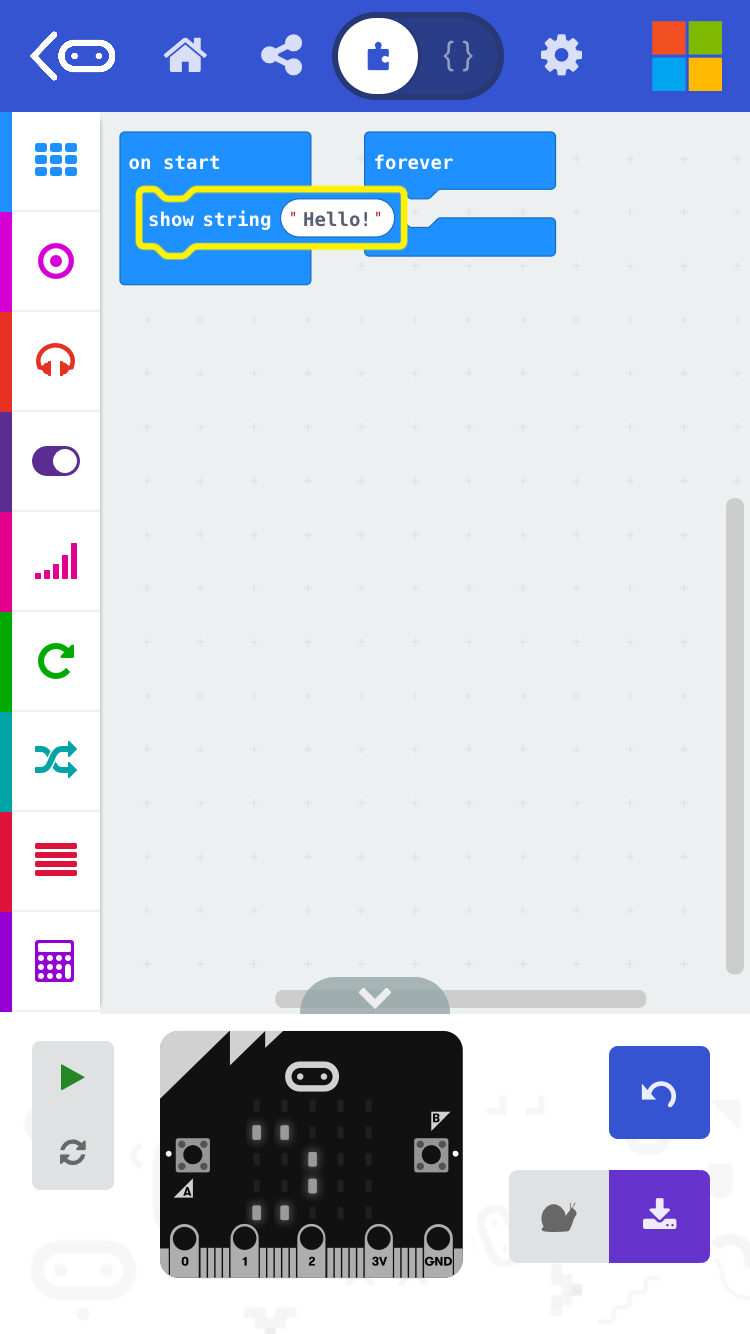 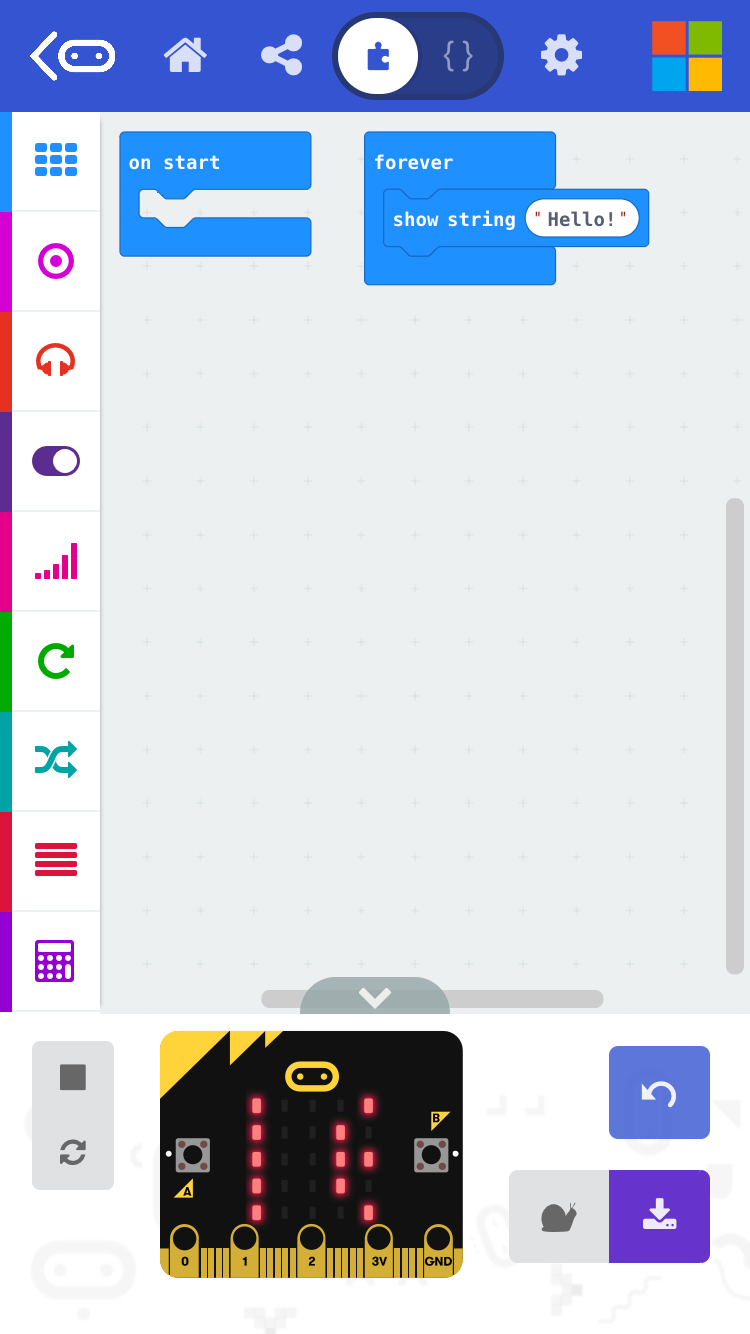 Add a pause 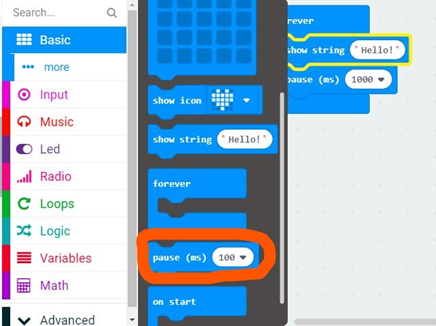 Connect with MIcro:bit – FLASH (download)4) Create an image or a smiley: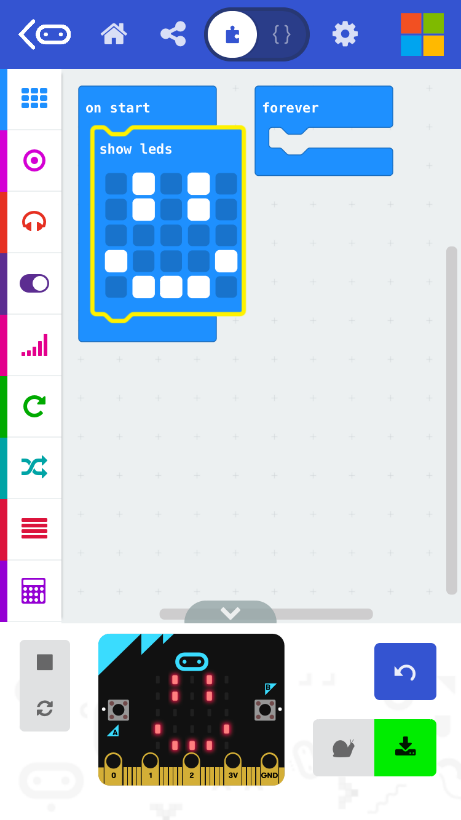 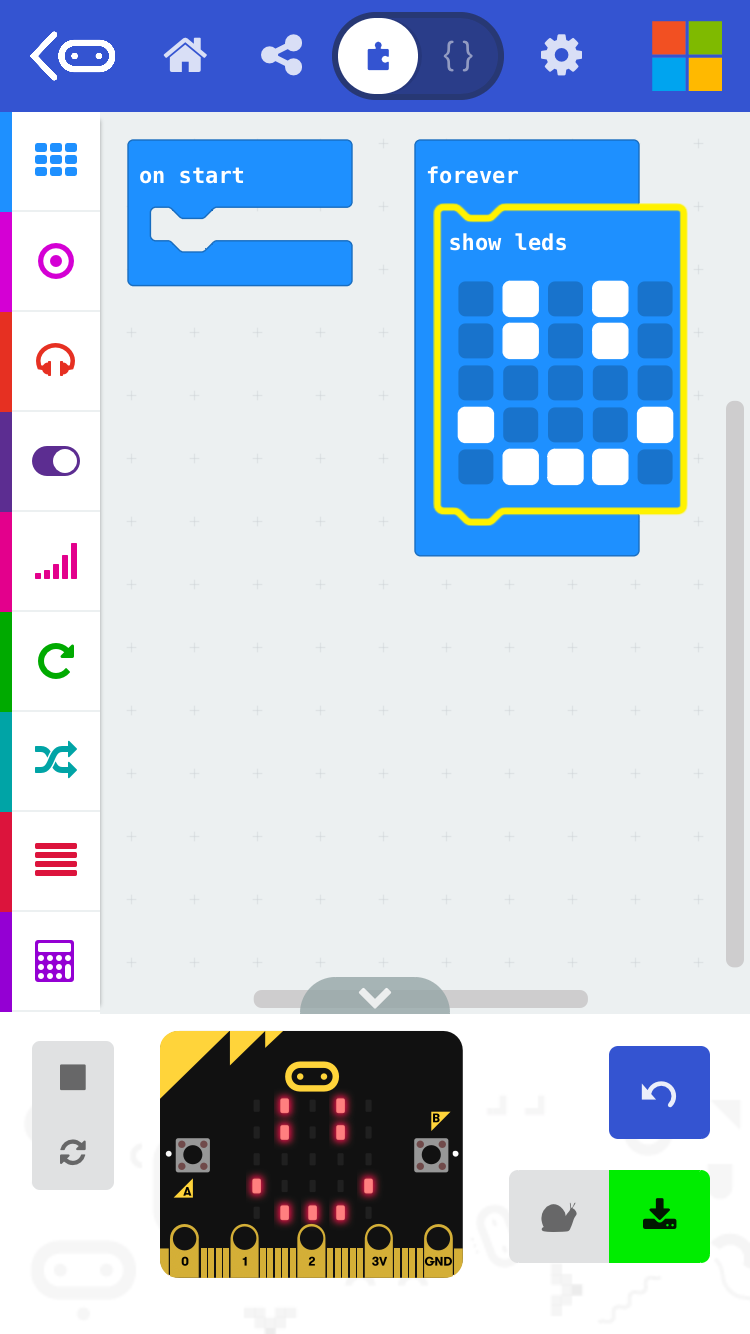 Add a pause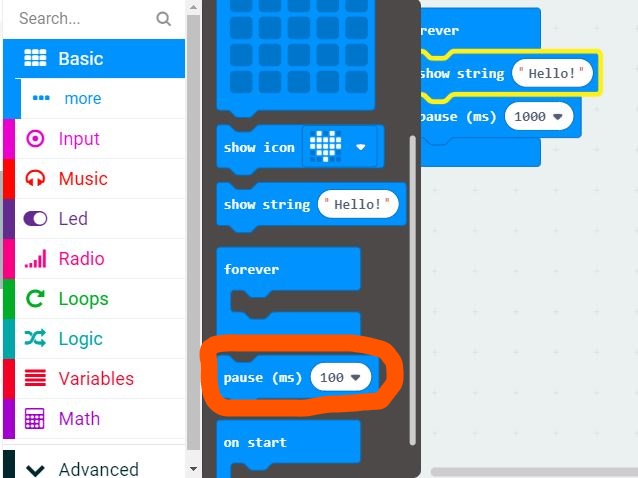 Connect with Micro:bit – FLASH (download)5) Make a compass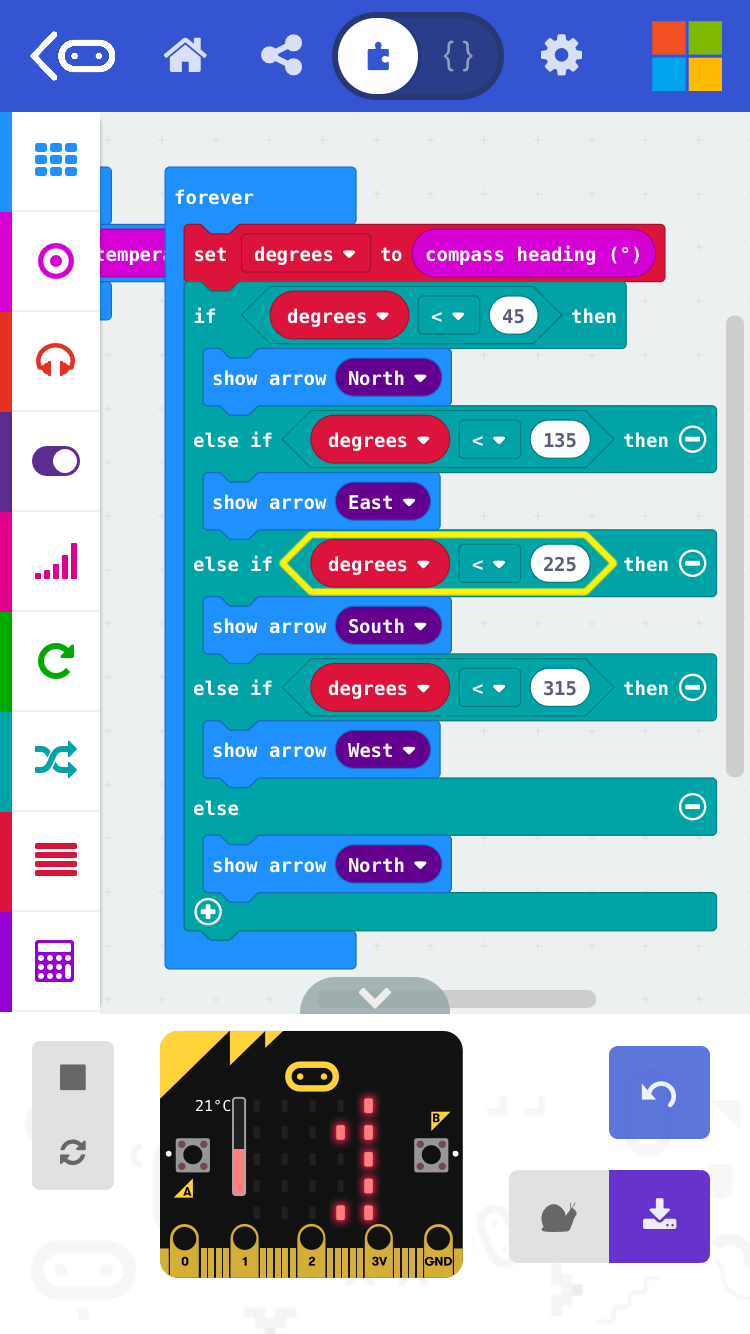 Connect with MIcro:bit – FLASH (download)6) Make a dice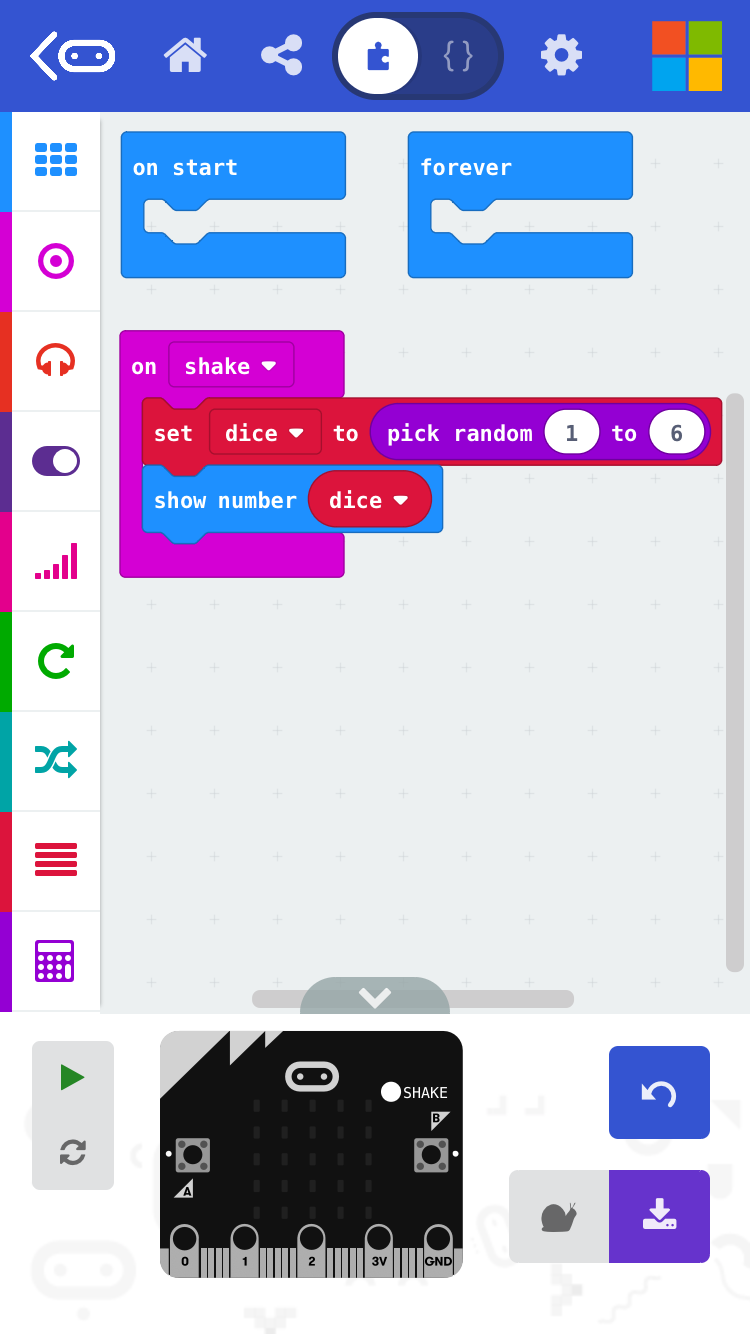 Connect with Micro:bit – FLASH (download)FINAL TASK on Micro:bitEnter the name of your business + some other symbols for visualisationMake a short video of about 20 secSend it to an email: jandlova@oatabor.cz 